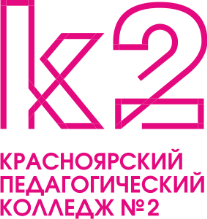 Краевое государственное бюджетное профессиональное образовательное учреждение «КРАСНОЯРСКИЙ ПЕДАГОГИЧЕСКИЙ КОЛЛЕДЖ № 2»Достижения обучающихся за 2021-2022 гг.МЕЖДУНАРОДНЫЙ УРОВЕНЬ МЕЖДУНАРОДНЫЙ УРОВЕНЬ Международный конкурс-фестиваль в рамках проекта «Планета талантов»При поддержке Министерства Культуры РФ13 ноября 2021, г.Красноярск, РоссияДиплом Лауреата I степениКоллектив современного танца «The Best»:Бойко Виктория Андреевна (гр.131 ДО)Ефимова Александра Вадимовна (гр.161 ПДО)Колмакова Екатерина Владимировна (гр.131 ДО)Папина Татьяна Сергеевна (гр.161 ПДО)Пичурин Дмитрий Станиславович (гр.161 ПДО)Сейкин Андрей Сергеевич (гр.161 ПДО)Ушкалова Любовь Павловна (гр.161 ПДО)XIV Международный конкурс хореографического искусства «Танцемания», дистанционный формат  г. Москва, Россия, 2022Лауреат II степени Коллектив современного танца «The Best»: Бойко Виктория Андреевна (гр.131 ДО)Ефимова Александра Вадимовна (гр.161 ПДО)Колмакова Екатерина Владимировна (гр.131 ДО)Папина Татьяна Сергеевна (гр.161 ПДО)Пичурин Дмитрий Станиславович (гр.161 ПДО)Сейкин Андрей Сергеевич (гр.161 ПДО)Ушкалова Любовь Павловна (гр.161 ПДО)Международный конкурс-фестиваль в рамках проекта «Сибирь зажигает звезды»20 февраля 2022, г. Красноярск, РоссияДиплом Лауреата II степениЕфимова Александра Вадимовна (гр.161 ПДО)Диплом Лауреата III степени Коллектив современного танца «The Best»Юшкова Алёна Владимировна (гр. 270 ПДО)ВСЕРОССИЙСКИЙ УРОВЕНЬВСЕРОССИЙСКИЙ УРОВЕНЬXVIII Всероссийские с международным участием научные чтения молодых исследователей, посвященных памяти В. И. ДаляНоябрь 2021г., г.  Канск, Россияhttp://dal2020.cross-kpk.ru/Сертификат участникаГросман Наталья Андреевна (гр. 250 СДО)Дедюхина Полина Сергеевна (гр.270 ПДО)Коваленко Карина Александровна (гр.260 СДО)Краскова Мария Павловна (гр.260 СДО)Михайлова Александра Викторовна (гр. 329 ДО)Наумникова Марина Витальевна (гр.260 СДО)Шушарина Мария Александровна (гр. 250 СДО)Сертификат участника студенческого исследовательского конференц-форума «Научный полиатлон»Гасанова Кристина Мовлюдовна (гр.369 СДО)Гросман Наталья Андреевна (гр. 250 СДО)Каипова Аделя Ильдаровна (гр. 339 ДО)Наприенко Дарья Сергеевна (гр.369 СДО)Смагина Арина Владимировна (гр.131 ДО)Флаумер Алена Андреевна (гр. 250 СДО)Шушарина Мария Александровна (гр. 250 СДО)Диплом I степениГросман Наталья Андреевна (гр. 250 СДО)Диплом III степениСмагина Арина Владимировна (гр.131 ДО)Диплом I степени команде За победу в культурно- образовательном проекте «Инстаграмм- воспитание: информационный пост»Всероссийский конкурс хореографического искусства «LEVEL UP»27 ноября 2021, г. Красноярск, РоссияДиплом за активную подготовку и участие Омарбекова Диана Азаматовна (гр.270 ПДО)Диплом Лауреата III степениКоллектив современного танца «The Best»(смешанная возрастная категория. Уличные танцы. Хореографическая композиция «We are one»Бойко Виктория Андреевна (гр.131 ДО)Ефимова Александра Вадимовна (гр.161 ПДО)Колмакова Екатерина Владимировна (гр.131 ДО)Папина Татьяна Сергеевна (гр.161 ПДО)Пичурин Дмитрий Станиславович (гр.161 ПДО)Сейкин Андрей Сергеевич (гр.161 ПДО)Ушкалова Любовь Павловна (гр.161 ПДО)Всероссийский патриотический молодежный форум «Память жива»г.Москва, 2021 годДиплом за активное участие и помощь в проведении программных мероприятийБудникова Ангелина Александровна (гр.210 ДО)V Всероссийский конкурс, проходящий в формате ФМВДК «Таланты России»Декабрь, 2021, г. Красноярск, РоссияДиплом I степениЮшкова Алена Владимировна (гр. 270 ПДО)Всероссийский конкурс компьютерной графики «Художественный образ в цифровом пространстве»20 октября 2021- 01 марта 2022, г.КостромаДиплом Лауреата I степениЛихачева Дарья Алексеевна (гр.280 ДЗ)Диплом Лауреата III степениЛихачева Дарья Алексеевна (гр.280 ДЗ)Игнатович Жанна Павловна (гр.280 ДЗ)Всероссийский конкурс образовательных проектов социальной направленности «Начни с себя»22-24 марта 2022, г. Санкт-Петербург, РоссияДиплом за победу в номинации «Молодежные движения, волонтерство»Дорожкина Тамара Андреевна (гр.389 СР)Ковалева Элла Александровна (гр.389 СР) III Всероссийская олимпиада обучающихся по программам подготовки среднего звена по специальности «Социальная работа»г.Москва, 2021 годСертификат участника заочного тураДорожкина Тамара Андреевна (гр.389 СР)Ковалева Элла Александровна (гр.389 СР)Каяшева Елена Максимовна (гр.389 СР)КРАЕВОЙ (РЕГИОНАЛЬНЫЙ) УРОВЕНЬКРАЕВОЙ (РЕГИОНАЛЬНЫЙ) УРОВЕНЬРегиональный этап всероссийского фестиваля студенческого творчества «Российская студенческая весна» 2021 среди образовательных организаций СПО Красноярского края2021, г. Красноярск, РоссияЛауреат I степенив номинации «Художественное слово. Соло. Непрофильная категория»Будникова Ангелина Александровна (гр.210 ДО)II Краевой профессиональный турнир «ЛогоКвиз 2021»15 ноября 2021, г. Красноярск, РоссияДиплом за I местоЕфремова Ксения Денисовна (гр.369 СДО)Зырянова Анастасия Сергеевна (гр.369 СДО)Привалова Елизавета Владимировна (гр.369 СДО)Рыбакова Валентина Юрьевна (гр.359 СДО)II Краевой читательский чемпионат «ПРО-чтение» 2021, г. Канск, РоссияДиплом за победу в номинации «за лучшее осмысление педагогического опыта Л.Н.Толстого» Дедюхина Полина Сергеевна (гр.270 ПДО)Диплом I степени команде За победу в конкурсе II Краевой читательский чемпионат «ПРО -чтение»Гросман Наталья Андреевна (гр. 250 СДО)Дедюхина Полина Сергеевна (гр.270 ПДО)Коваленко Карина Александровна (гр.260 СДО)Краскова Мария Павловна (гр.260 СДО)Михайлова Александра Викторовна (гр. 329 ДО)Наумникова Марина Витальевна (гр.260 СДО)Шушарина Мария Александровна (гр. 250 СДО)Гасанова Кристина Мовлюдовна (гр.369 СДО)Гросман Наталья Андреевна (гр. 250 СДО)Каипова Аделя Ильдаровна (гр. 339 ДО)Наприенко Дарья Сергеевна (гр.369 СДО)Смагина Арина Владимировна (гр.131 ДО)Флаумер Алена Андреевна (гр. 250 СДО)Шушарина Мария Александровна (гр. 250 СДО) XV Краевой студенческий Савенковский фестиваль педагогических идей Красноярский педагогический колледж №1 2021г, г. Красноярск, РоссияСертификат участникаБудникова Ангелина Александровна (гр.210 ДО)Еникеева Дарья Алексеевна (гр.151 СДО)Салата Ксения Сергеевна (гр.151 СДО)Сейкин Андрей Сергеевич (гр.161 ПДО)Фендель Виктория Олеговна (гр.161 ПДО)Диплом за участиеКоманде КГБПОУ «Красноярский педагогический колледж №2»XXVII Фестиваль- конкурс самодеятельного творчества работников образования Красноярского края2021, г. Красноярск, РоссияДиплом Лауреата I степенив номинации Фестивальный олимпБудникова Ангелина Александровна (гр.210 ДО)XI Краевой фестиваль русской словесности «Личностные результаты в воспитании: конструирование ответственности» КГБПОУ «Ачинский педагогический колледж»20-22 октября 2021, г.Ачинск, РоссияСертификат участникаГросман Наталья Андреевна (гр. 250 СДО)Демкив Алёна Руслановна (гр. 250 СДО)Зенкова Анна Александровна (гр. 270 ПДО)Шурпак Евгения Игоревна (гр. 250 СДО)IV Краевая открытая школа технологий « Личностные результаты как вектор профессионального становления»28 октября 2021, г. Красноярск, РоссияСертификат участникаДмитрук Полина Витальевна (гр. 270 ПДО)Юшкова Алёна Владимировна (гр. 270 ПДО)IX Открытый региональный чемпионатпрофессионального мастерства «Молодые профессионалы» (Worldskills Russia) Красноярского края15-19 ноября 2021г., г Красноярск, РоссияДиплом конкурсанта Компетенция R63 Социальная работаКовалева Элла Александровна (гр.389 СР)IX Открытый региональный чемпионатпрофессионального мастерства «Молодые профессионалы» (Worldskills Russia) Красноярского края7-11 декабря 2021г., г Красноярск, РоссияДиплом I местоКомпетенция R63 Социальная работаКовалева Элла Александровна (гр.389 СР)XXVII Краевой фестиваль –конкурс «Творческая встреча»Дом работников просвещенияг. КрасноярскДиплом участникаБудникова Ангелина Александровна (гр.210 ДО)Краевой патриотический фестиваль «Голос Победы»2021 г. Красноярск, РоссияНоминация «Искусство звучащего слова»Диплом Лауреата II степениБудникова Ангелина Александровна (гр.210 ДО)V Региональный конкурс чтецов «Живое слово» КГБПОУ «Красноярское художественное училище им. В.И. Сурикова»11 марта 2021, г. Красноярск, РоссияДиплом участникаБудникова Ангелина Александровна (гр.210 ДО)Иваныкина Анна Михайловна (гр.121 ДО)Шитова Ксения Евгеньевна (гр.131 ДО)Шишикина Дарина Александровна (гр.111 ДО)Конкурс профессионального мастерства Агентство молодежной политики и реализации программ общественного развития Красноярского края Краевое государственное автономное учреждение Дом Офицеров2021 г. Красноярск, РоссияДиплом победителя в номинации «Молодой специалист» Будникова Ангелина Александровна (гр.210 ДО)Агентство молодежной политики и реализации программ общественного развития Красноярского края Краевое государственное автономное учреждение Дом ОфицеровТоржественное мероприятие, посвященное присвоению КГАУ «Дом офицеров» статуса военно- патриотического центра «Дом Юнармии» и 5- летия со дня образования движения «Юнармия»2021 г. Красноярск, РоссияБлагодарственное письмоБудникова Ангелина Александровна (гр.210 ДО)Фестиваль творчества обучающихся профессиональных образовательных учреждений «Территория творчества» Конкурс социальных проектов «Добрые сердца»2021 г. Красноярск, РоссияДиплом лауреатаПроект «Человек без семьи, что дерево без корней»Красноярский педагогический колледж №2Фестиваль творчества обучающихся профессиональных образовательных учреждений «Территория творчества»Конкурс Литературно- художественного творчества номинация «Чтец- исполнитель»2021 г. Красноярск, РоссияДиплом I степениАпанасова Дарья ВикторовнаБудникова Ангелина Александровна (гр.210 ДО)Диплом III степенистуденческий театр «Образ»Фестиваль творчества обучающихся профессиональных образовательных учреждений «Территория творчества»Конкурс цифровой живописи «Помним! Гордимся! Чтим!»2021 г. Красноярск, РоссияДиплом II степениБойко Надежда Сергеевна (гр.280 ДЗ)Лихачева Дарья Алексеевна (гр.280 ДЗ)Диплом III степениДегтярева Софья Евгеньевна (гр.280 ДЗ)Туренко Анастасия Витальевна (гр.280 ДЗ)Фестиваль творчества обучающихся профессиональных образовательных учреждений «Территория творчества»Смотр-конкурс2021 г. Красноярск, РоссияДиплом лауреатаХореографический ансамбль «Арабеск»Диплом лауреатаТворческое объединение «Традиция» и «Арабеск»Краевой студенческий конкурс «Учитель, которого ждут!» КГБПОУ «Минусинский педагогический колледж им. А.С. Пушкина»2021 г. Минусинск, РоссияДиплом участникаАёв Алексей Александрович (гр.210 ДО)Демкив Алёна Руслановна (гр. 250 СДО)Краскова Мария Павловна (гр.260 СДО)Спиридова Яна Андреевна (гр.260 СДО)Коваленко Карина Александровна (гр.319 ДО)Молодежный фестиваль художественного слова «Порядок слов»2022, г. Красноярск, Россия Диплом победителяБудникова Ангелина Александровна (гр.210 ДО)Краевой фестиваль команд работников образования «Фестиваль-марафон «Мы здоровы! Нам здорово!»2022, г. Сосновоборск, РоссияДиплом победителя I место в номинации «Классическая(базовая) аэробика»Команда «Ярко» Дедюхина Полина Сергеевна (гр. 270 ПДО)Зенкова Анна Александровна (гр. 270 ПДО)Султанова Регина Рустамовна (гр. 270 ПДО)Жданова Ангелина Ренатовна (гр. 270 ПДО)Василенко Лидия Дмитриевна (гр. 270 ПДО)Быковских Виктория Дмитриевна (гр. 270 ПДО)Нефедова Вероника Дмитриевна (гр. 270 ПДО)Васильева Анна Станиславовна (гр. 270 ПДО)Петрашова Анна Александровна (гр. 270 ПДО)Розе Алина Витальевна (гр. 270 ПДО)Иценко Анастасия Игоревна (гр. 270 ПДО)Коновалова Ирина Сергеевна (гр. 270 ПДО)Исмаилова Сабина Ибрагимовна (гр. 270 ПДО)Краевой музыкальный конкурс «Мой край! Мой голос!»Агентство молодежной политики и реализации программ общественного развития Красноярского края Краевое государственное автономное учреждение Дом Офицеров2022, г. Красноярск, РоссияДиплом участникаЕфимова Александра Вадимовна (гр.161 ПДО)Яковлева Арина Родионовна (гр.270 ПДО)ГОРОДСКОЙ УРОВЕНЬГОРОДСКОЙ УРОВЕНЬСоревнования по настольному теннису среди студентов ССУЗов г. Красноярска (среди девушек) 24 ноября 2021, г. Красноярск, РоссияГрамота за III местоКирьянова Анна Алексеевна (гр.280 ДЗ)Краскова Мария Павловна (гр.329 ДО)Кыргыс Даяна Мергеновна (гр.280 ДЗ)Грамота за III местоКоманда КГБПОУ Красноярский педагогический колледж №2Фестиваль «День китайской культуры»2021, г. Красноярск, РоссияДиплом III степениАлександрова Валерия Евгеньевна (гр.161 ПДО)Деминова Елизавета Борисовна (гр.161 ПДО)Конкурс открыток КГАПОУ «Красноярский колледж сферы услуг и предпринимательства»2021, г. Красноярск, РоссияДиплом I степениНикулина Диана Дмитриевна (гр.299/1 ДЗ)Диплом II степениЗахватаева Юлия Евгеньевна (гр.280 ДЗ)Диплом III степениГурова Джулия Даниловна (гр.299/1 ДЗ)Мастер-класс по татарскому фольклорному танцу из цикла «Путешествие в мир национального танца» Дворец Труда и СогласияЯнварь 2022, г. Красноярск, РоссияСправка об участииАлександрова Валерия Евгеньевна (гр.161 ПДО)Арбузова Ольга Сергеевна (гр.161 ПДО)Андрюшина Анастасия Александровна (гр. 270ПДО)Быковских Виктория Дмитриевна (гр. 270 ПДО)Василенко Лидия Дмитриевна (гр. 270 ПДО)Васильева Анна Станиславовна (гр. 270 ПДО)Дедюхина Полина Сергеевна (гр. 270 ПДО)Ефимова Александра Вадимовна (гр.161 ПДО)Жданова Ангелина Ренатовна (гр. 270 ПДО)Исмаилова Сабина Гисматовна (гр. 270 ПДО)Иценко Анастасия Игоревна (гр. 270 ПДО)Коновалова Ирина Сергеевна (гр. 270 ПДО)Куприенко Антонина Николаевна (гр.161 ПДО)Минченко Виктория Александровна (гр.161 ПДО)Мягкова Дана Руслановна (гр.161 ПДО)Нефедова Вероника Дмитриевна (гр. 270 ПДО)Петрашова Анна Александровна (гр. 270 ПДО)Пичурин Дмитрий Станиславович (гр.161 ПДО)Розе Алина Витальевна (гр. 270 ПДО)Ряхина Елизавета Игоревна (гр.161 ПДО)Сейкин Андрей Сергеевич (гр.161 ПДО)Семёнова Кристина Васильевна (гр.161 ПДО)Султанова Регина Рустамовна (гр. 270 ПДО)Ушкалова Любовь Павловна (гр.161 ПДО)Хритоненко Диана Евгеньевна (гр.161 ПДО)Щёголев Павел Павлович (гр.161 ПДО)Щербакова Анастасия Евгеньевна (гр.161 ПДО)Открытый чемпионат «Профессионалы будущего» по направлению «Young Case Cup»2021, г. Красноярск, РоссияДиплом победителя II местоДорожкина Тамара Андреевна (гр.389 СР)Ковалева Элла Александровна (гр.389 СР)Каяшева Елена Максимовна (гр.389 СР)Открытый городской творческий конкурс «Январский гром»Январь 2022, г. Красноярск, РоссияДиплом за I местоЕфимова Александра Вадимовна (гр.161 ПДО)Городской семейный фестиваль «Великие изобретения» по формированию городской образовательной среды2022, г. Красноярск, РоссияБлагодарственное письмо Зенкова Анна Александровна (гр. 270 ПДО)Концерт «Весенние голоса»Агентство молодежной политики и реализации программ общественного развития Красноярского края Краевое государственное бюджетное учреждение Дом Офицеров2021, г. Красноярск, РоссияБлагодарственное письмо Будникова Ангелина Александровна (гр.210 ДО)Робохакатон. Эстафета олимпийского огня в рамках программы «Инженерный спецназ» Красноярский краевой Дворец пионеров22 января 2022, г. Красноярск, РоссияБлагодарственное письмо Андреева Эльвира Дмитриевна (гр.379 ПДО)Березина Татьяна Евгеньевна (гр.379 ПДО)Гогчян Маня Араиковна (гр.379 ПДО)Домрачева Софья Ивановна (гр.379 ПДО)Жукова Алина Денисовна (гр.379 ПДО)Зигмунт Никита Михайлович (гр.379 ПДО)Кадамцева Виолетта Сергеевна (гр.379 ПДО)Косолапова Анастасия Викторовна (гр.379 ПДО)Листгартен София Климентовна (гр.379 ПДО)Нагибина Александра Андреевна (гр.379 ПДО)Непрокина Ангелина Вадимовна (гр.379 ПДО)Петрушина Дарья Андреевна (гр.379 ПДО)Погуляева Дарья Алексеевна (гр.379 ПДО)Путран Лилия Владимировна (гр.379 ПДО)Романенко Диана Александровна (гр.379 ПДО)Сколпень Валерия Евгеньевна (гр.379 ПДО)Семёнова Ольга Ивановна (гр.379 ПДО)Тюрикова Елизавета Андреевна (гр.379 ПДО)Шаповалова Олеся Андреевна (гр.379 ПДО)Шайдуллина Эльмира Фаридовна (гр.379 ПДО)Шведова Дарья Петровна (гр.379 ПДО)Целуев Никита Романович (гр.379 ПДО)КГБОУ ДО «Красноярский краевой центр «Юннаты» Праздник «Широкая Масленица»март 2022, г. Красноярск, РоссияБлагодарственное письмо Дмитрук Полина Витальевна (гр. 270 ПДО)Градобоева Виктория Викторовна (гр.270 ПДО)Андриевская Маргарита Николаевна (гр. 339 ДО)Омарбекова Диана Азаматовна (гр. 270 ПДО)Фестиваль лиги КВН «Новая» сезона 2022 годафевраль 2022, г. Красноярск, РоссияДиплом участникаКоманда КВН «Егоzа»Зенкова Анна Александровна (гр. 270 ПДО)Дедюхина Полина Сергеевна (гр. 270 ПДО)Султанова Регина Рустамовна (гр. 270 ПДО)Жданова Ангелина Ренатовна (гр. 270 ПДО)Иценко Анастасия Игоревна (гр. 270 ПДО)Цветкова Елена Владимировна (гр. 270 ПДО)Дрожжина Дарья Романовна (гр. 270 ПДО)Матанина Екатерина Романовна (гр. 161 ПДО)Большой Предпринимательский Турнир 2022г среди студентов СПО и высших учебных заведений г. Красноярска4 марта 2022, г. Красноярск, РоссияСертификат победителяКоманда «No name»Ефимова Александра Вадимовна (гр. 161 ПДО)Печенюк Александра Дмитриевна (гр. 191 ДОУ и А)Васильева Наталья Александровна (гр. 181 ДЗ)Власевская Анастасия Александровна (гр. 181 ДЗ)Нартович Анастасия Павловна (гр. 181 ДЗ)Кирилкина Екатерина Александровна (гр. 181 ДЗ)Брейн-ринг «Реформы Петра I»МБУК «ЦБС им. А.М.Горького2022, г. Красноярск, РоссияДиплом победителяКоманда «Мирные»Гельцер Милена Сергеевна (гр. 191 ДОУ и А)Печенюк Александра Дмитриевна (гр. 191 ДОУ и А)Подрезенко Светлана Александровна(гр.191ДОУиА)Калинина Екатерина Федоровна (гр.290 ДОУ и А)Мяконьких Ирина Александровна (гр.290 ДОУ и А)Конкурс проектов «Идея»ММАУ МЦ «Свое дело»2022, г. Красноярск, РоссияСертификат участникаКовалева Элла Александровна (гр.389 СР)Дорожкина Тамара Андреевна (гр.389 СР)РАЙОННЫЙ УРОВЕНЬ РАЙОННЫЙ УРОВЕНЬ Традиционная легкоатлетическая эстафета, посвященная 76-годовщине Победы в Великой Отечественной войне1941-1945гг. среди команд девушек ССУЗов Октябрьского района2021, г. Красноярск, РоссияГрамота за III местоБудникова Ангелина Александровна (гр.210 ДО)УРОВЕНЬ  КОЛЛЕДЖАУРОВЕНЬ  КОЛЛЕДЖАСоревнования по волейболу среди сборных команд специальностей «Дошкольное образование «Специальное дошкольное образование»2021, г. Красноярск, РоссияГрамота за I местоГолощапова Дарья Юрьевна (гр.151 СДО)Глазырина Ангелина Евгеньевна (гр.151 СДО)Жмуйдина Дарья Евгеньевна (гр.141 СДО)Заубе Кристина Рейнисовна (гр.141 СДО)Козяр Кристина Ивановна (гр.141 СДО)Паладьева Валерия Дмитриевна (гр.141 СДО)Собко Анастасия Петровна (гр.151 СДО)Грамота за II местоАхметова Людмила Вячеславовна (гр.210 ДО)Зиверт Арина Андреевна (гр.131 ДО)Изосимова Елизавета Ивановна (гр.131 ДО)Нещадимова Дарья Игоревна (гр.131 ДО)Пушкина Анастасия Константиновна (гр.131 ДО)Соболева Евгения Васильевна (гр.111 ДО)Шарко Анна Александровна (гр.210 ДО)   Грамота за III местоБудникова Ангелина Александровна (гр.210 ДО)Крикян Амалия Аваковна (гр.250 СДО)Лащенко Анастасия Викторовна (гр.250 СДО)Донисевич Елизавета Игоревна (гр.260 СДО)Спиридова Яна Андреевна (гр.260 СДО)Фролова Надежда Константиновна (гр.260 СДО)Соревнования по волейболу среди команд учебных специальностей 2021, г. Красноярск, РоссияГрамота за I местоЗенкова Анна Александровна (гр. 270 ПДО)Омарбекова Диана Азаматовна (гр.270 ПДО)Соревнования по дартс (личное первенство)2021, г. Красноярск, РоссияГрамота за I местоЛащенко Анастасия Викторовна (гр.250 СДО)Грамота за II местоИордан Анастасия Ивановна (гр.131 ДО)Грамота за III местоТрофименко Юлия Александровна (гр.230 ДО)  Соревнования по дартс (среди проживающих в общежитии)2021, г. Красноярск, РоссияГрамота за II местоЗенкова Анна Александровна (гр. 270 ПДО)Соревнования по пионерболу2021, г. Красноярск, РоссияГрамота за I местоЗиверт Арина Андреевна (гр.131 ДО)Ковель Мария Васильевна (гр.131 ДО)Нещадимова Дарья Игоревна (гр.131 ДО)Пушкина Анастасия Константиновна (гр.131 ДО)Грамота за II местоАрбузова Ольга Сергеевна (гр.131 ДО)Ефимова Александра Вадимовна (гр.161 ПДО)Ряхина Елизавета Игоревна (гр.161 ПДО)Сокольникова Анастасия Александровна (гр.161 ПДО)Халето Лия Егоровна (гр.161 ПДО)Грамота за III местоВасильева Наталья Александровна (гр.181ДЗ)Гайсина Полина Васильевна (гр.181ДЗ)Лукьянова Дарья Сергеевна (гр.181ДЗ)Нартович Анастасия Павловна (гр.181ДЗ)Грамота в номинации «Лучший принимающий»Васильева Наталья Александровна (гр.181ДЗ)Грамота в номинации «Лучший подающий»Расса Аделаида Романовна (гр.171СР)Благотворительный сбор в приют для собак «Алькин дом»2021, г. Красноярск, РоссияБлагодарственное письмо Безруких Юлия Николаевна (гр.329ДО)Жданова Ангелина Ренатовна (гр.329ДО)Михайлова Александра Викторовна (гр.329ДО)Овдина Юлия Евгеньевна (гр.329ДО)Филянина Екатерина Александровна (гр.329ДО)Военизированная эстафета среди команд учебных специальностей 2021, г. Красноярск, РоссияГрамота за I местоДедюхина Полина Сергеевна (гр. 270 ПДО)Зенкова Анна Александровна (гр. 270 ПДО)Юшкова Алёна Владимировна (гр. 270 ПДО)За активное участие и высокие достижения в культурно- досуговой деятельности2021, г. Красноярск, РоссияБлагодарственное письмо Будникова Ангелина Александровна (гр.210 ДО)Юшкова Алёна Владимировна (гр. 270 ПДО)За освоение основной профессиональной образовательной программы на «отлично»2021, г. Красноярск, РоссияБлагодарственное письмо Дедюхина Полина Сергеевна (гр. 270 ПДО)Жданова Ангелина Ренатовна (гр.329ДО)Зенкова Анна Александровна (гр. 270 ПДО)Ежегодное мероприятие «Посвящение в первокурсники»2021, г. Красноярск, РоссияДиплом за II местоГруппа №151СДОДиплом победителя в номинации «Самая танцевальная группа»Группа №151СДОИнтеллектуальная игра «Даты, которые не забыть», посвященная снятию блокады Ленинграда2022, г. Красноярск, РоссияСертификат участникаГруппа №151 СДОСоревнования по шашкам (личное первенство)2022, г. Красноярск, РоссияДиплом за I местоЗенкова Анна Александровна (гр. 270 ПДО)Диплом за III местоПрошкина Дея Тимофеевна (гр. 270 ПДО)Чемпионат по чтению вслух «Читаем вместе»2022, г. Красноярск, РоссияГрамота за I местоЕфименко Анна Павловна (гр.319ДО)Грамота за II местоБудникова Ангелина Александровна (гр.210 ДО)Грамота за III местоХасанова Елена Васильевна (гр.230 ДО)Сертификат участникаМатанина Екатерина Романовна (гр.161 ПДО)Назаренко Анастасия Петровна (гр.220 ДО)Конкурс чтецов «Стихия»2022, г. Красноярск, РоссияДиплом участникаЗайцева Татьяна Александровна (220 ДО) Ефименко Анна Павловна (319 ДО)Труднева Софья Петровна (339 ДО) Темникова Елена Валерьевна (329 ДО) Демкив Алена Руслановна (250 СДО) Назаренко Анастасия Петровна (220 ДО) Омарбекова Диана Азаматовна (270 ПДО) Смагина Арина Владимировна (131 ДО) Мартынова Татьяна Павловна (230 ДО) Петрова Лилия Сергеевна (250 СДО) Путран Лилия Владимировна (379 ПДО)Матанина Екатерина Романовна (161 ПДО) Шураева Алина Евгеньевна (121 ДО)Иваныкина Анна Михайловна (121 ДО)Белозерцева Анастасия Михайловна (141 СДО)Борисова Татьяна Вадимовна (141 СДО)Данилова Любовь Андреевна (141 СДО)Должикова Арина Григорьевна (141 СДО)Жмуйдина Дарья Евгеньевна (141 СДО)Заубе Кристина Рейнисовна (141 СДО) Ивановская Софья Сергеевна (141 СДО)Керимова Сабина Лачын кызы (141 СДО)Кокова Валерия Олеговна (141 СДО)Кравчук Ольга Артемовна (141 СДО)Марый Екатерина Сергеевна (141 СДО)Миллер Вероника Владимировна (141 СДО)Новоселова Анастасия Андреевна (141 СДО)Паладьева Валерия Дмитриевна (141 СДО)Печникова Дарья Евгеньевна (141 СДО)Плотникова Ксения Михайловна (141 СДО)Пожидаева Варвара Александровна (141 СДО)Репетюк Надежда Константиновна (141 СДО)Савина Валерия Александровна (141 СДО)Хамдамова Карина Алишеровна (141 СДО)Шаталова Дарья Андреевна (141 СДО)Шафарова Диана Григорьевна (141 СДО)Щеглова Валерия Александровна (141 СДО)